PORTARIA Nº XX, DE 24 DE AGOSTO DE 2021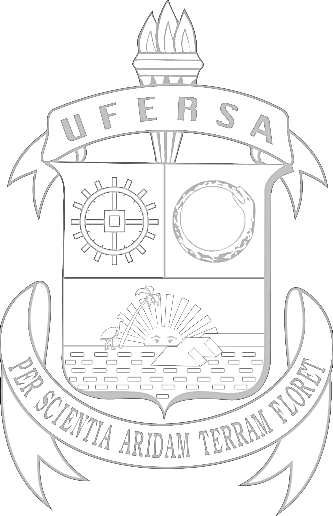 Nome AssinaturaXxxxxxxxxxxxxxxx